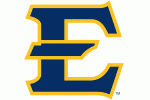 The Gray Fossil Site and Museum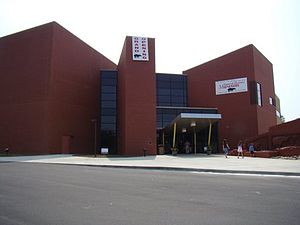 1212 Suncrest DriveJohnson City, TN  37616(423)439-3659 or 1(866)202-6223The museum is located on Highway 75 approximately 1.8 miles from the Gray, Tennessee                                         Interstate 26.   For driving directions please click link below.https://www.randmcnally.com2015 ETSU STEM Conference2015 ETSU STEM Conference               Registration Form          Registration Fee is $75.00*(Please mail check to me by May 15, 2015 or pay online at https://epay.goldlink.etsu.edu/C20071_ustores/web/store_main.jsp?STOREID=64&SINGLESTORE=true )  Payable to the  “ETSU STEM Conference”Thursday, May 28th  and Friday, May 29th, 2015Thursday, May 28th  and Friday, May 29th, 2015Name:Title:Place of Employment:Address:City:State:Zip:Phone:Phone:Email:Date (s) for room reservations at the Carnegie Hotel       Tel.  888-854-8215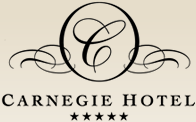 Please contact the Carnegie Hotel for reservations.  Let them know that you are with the ETSU STEM Conference so you can receive the state rate of $92.00 per night + local & state taxes.Special needs:(DIETARY)Ms. Angela HagaExecutive Secretary, Center of Excellence in Mathematics and Science Educationhttp://www.etsu.edu/cas/math/mathexcellence/default.aspxAssistant Director, Governor's School for Scientific Models and Data Analysishttp://www.etsu.edu/cas/math/mathexcellence/govschool/default.aspxPublic Relations Coordinator, ETSU Northeast Tennessee STEM Innovation Hubhttp://www.netstemhub.comEast Tennessee State UniversityP.O. Box 70301509 Warf-Pickel HallJohnson City, TN  37614-1709 (423)-439-7592           (423)-439-7530          haga@etsu.edu  Ms. Angela HagaExecutive Secretary, Center of Excellence in Mathematics and Science Educationhttp://www.etsu.edu/cas/math/mathexcellence/default.aspxAssistant Director, Governor's School for Scientific Models and Data Analysishttp://www.etsu.edu/cas/math/mathexcellence/govschool/default.aspxPublic Relations Coordinator, ETSU Northeast Tennessee STEM Innovation Hubhttp://www.netstemhub.comEast Tennessee State UniversityP.O. Box 70301509 Warf-Pickel HallJohnson City, TN  37614-1709 (423)-439-7592           (423)-439-7530          haga@etsu.edu  